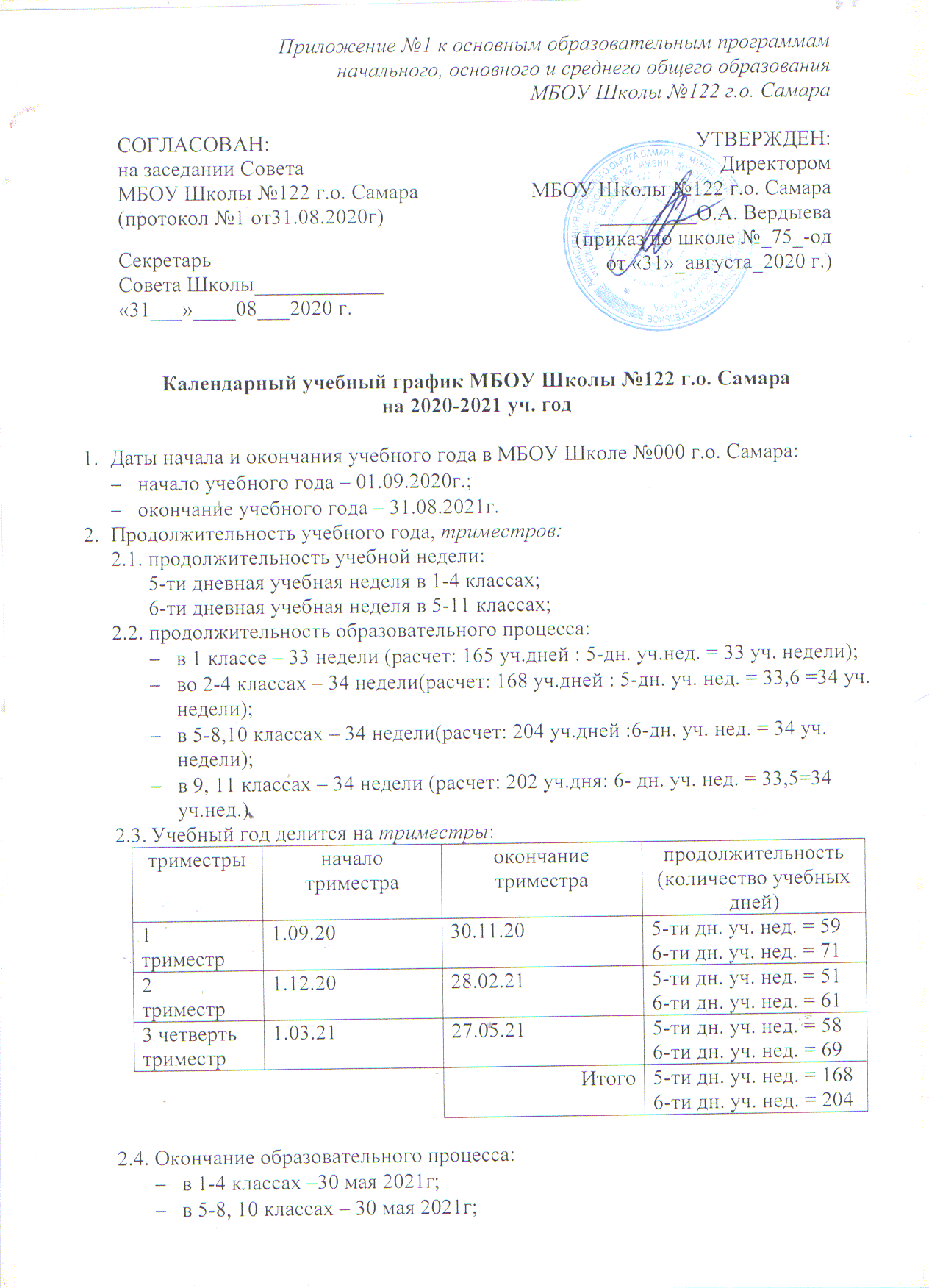 в 9, 11 классах – 25 мая 2021г.Сроки и продолжительность каникул на учебный год:Для обучающихся 1-го класса устанавливаются дополнительно недельные каникулы с 08.02.2021г. по 14.02.2021г.( 7 дней)Сроки проведения промежуточной аттестации:Промежуточная аттестация в соответствии со ст. 58 ФЗ № 273 «Об образовании в РФ» проводится по всем предметам учебного плана в форме зачета результатов текущего оценивания, путем выведения годовых отметок. Годовая отметка по предмету выставляется как среднее арифметическое трех оценок за триместры  с учетом Положения: «Положение о формах, периодичности, порядке текущего контроля успеваемости и промежуточной  аттестации обучающихся муниципального бюджетного образовательного учреждения «Школы №122 имени Дороднова В.Г.» городского округа Самара».Государственная итоговая аттестация в 9,11 классах проводится в соответствии с нормативными документами Министерства просвещения Российской Федерации на 2020-2021 учебный год.Регламентирование образовательного процесса на день:продолжительность урока:1 класс (1 полугодие): 3 урока по 35 минут (сентябрь - октябрь), 4 урока по 35 минут (ноябрь - декабрь);1 класс (II полугодие): в сентябре, октябре - по 3 урока в день по 35 минут каждый, в ноябре-декабре - по 4 урока в день по 35 минут каждый; январь - май - по 4 урока в день по 40 минут каждый (СанПиН 2.4.2.2821.10, п.10.10)Регламентирование образовательного процесса на день:продолжительность урока:1 класс (1 полугодие): 3 урока по 35 минут (сентябрь - октябрь), 4 урока по 35 минут (ноябрь - декабрь);1 класс (II полугодие):в сентябре, октябре - по 3 урока в день по 35 минут каждый, в ноябре-декабре - по 4 урока в день по 35 минут каждый; январь - май - по 4 урока в день по 40 минут каждый(СанПиН 2.4.2.2821.10, п.10.10)для обучающихся 2 - 11 классов – 45 минут:1 смена Перерыв между сменами не менее 30 минут (СанПиН 2.4.2.2821.10, п.10.13.)2 смена 1 смена (суббота)Перерыв между сменами не менее 30 минут (СанПиН 2.4.2.2821.10, п.10.13.)2 смена В целях минимизации контактов обучающихся утвердить на период до 31.12.2020г.В ссоответствии с приказом  по МБОУ Школе №122 г.о. Самара №68 от 26.08.2020г.ледующее расписание звонков: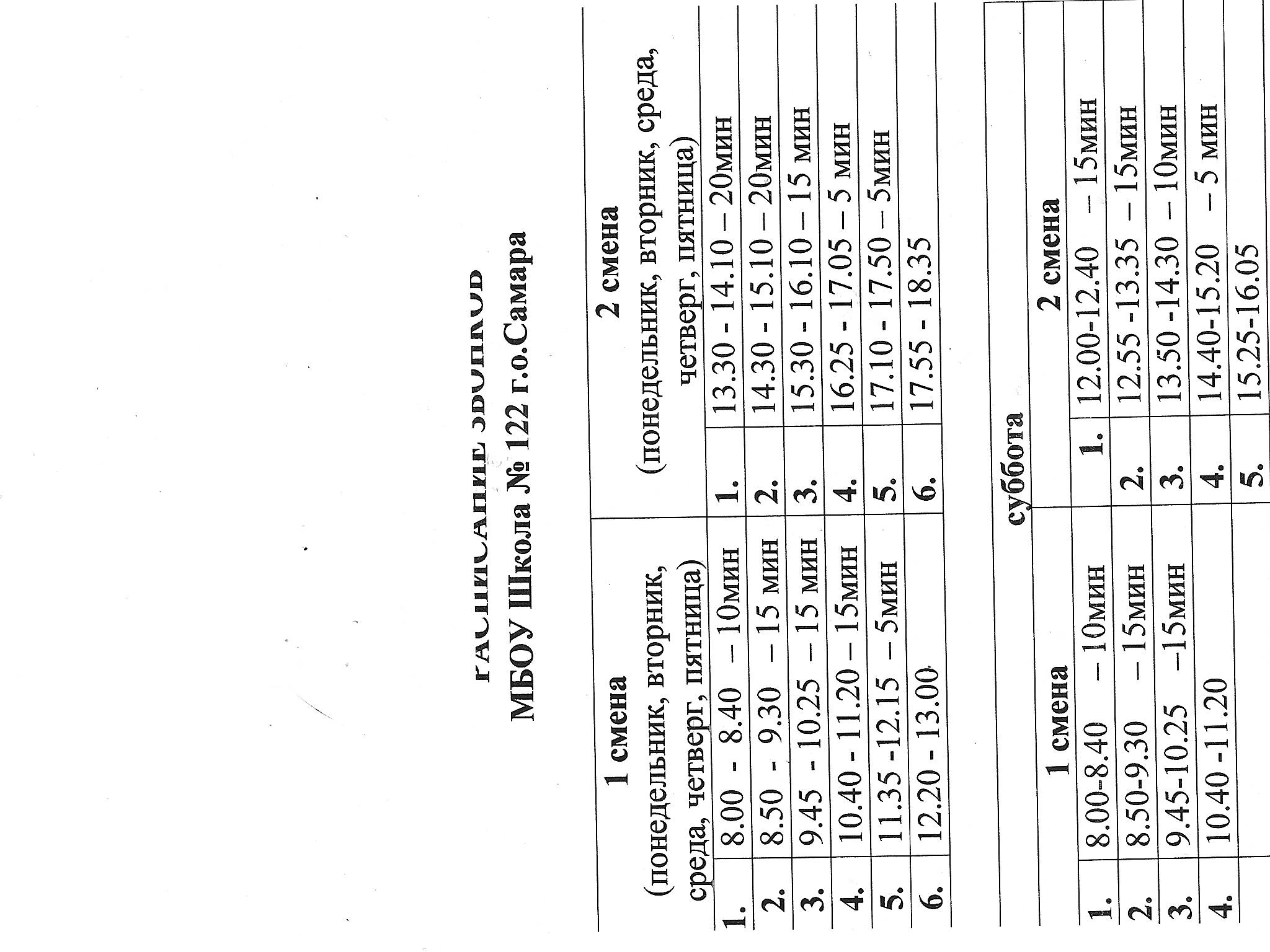 каникулыдата начала каникулдата окончания каникулпродолжительность в дняхосенние25.10.201.11.208 днейдополнительные каникулы2.11.208.11.207 днейзимние29.12.2010.01.2113 днейвесенние21.03.2128.03.218 днейСчитать каникулярными днями 11.09.20, 4.11.20 и  12.09.203 дняИтого39 днейлетние28.05.2131.08.21Расписание звонков для 1 класса1 полугодие (сентябрь, октябрь)1 полугодие (ноябрь, декабрь)2 полугодие (январь – май)Расписание звонковПеремена1 урок8.00- 8.4510 мин2 урок8.55 – 9.4015 мин3 урок9.55 – 10.4020 мин4 урок11.00– 11.4510 мин5 урок11.55- 12.4010 мин6 урок 12.50– 13.3530 минРасписание звонковПеремена1 урок14.05 -14.5010 мин2 урок15.00 -15.4510 мин3 урок15.55 – 16.4020 мин4 урок17.00 -17.4510 мин5 урок17.55 -18.4010 мин6 урок 18.50 – 19.35Расписание звонковПеремена1 урок8.00- 8.4510 мин2 урок8.55 – 9.4015 мин3 урок9.55 – 10.4020 мин4 урок11.00– 11.4510 мин5 урок11.55- 12.4010 мин6 урок 12.50– 13.3530 минРасписание звонковПеремена1 урок14.05 -14.5010 мин2 урок15.00 -15.4510 мин3 урок15.55 – 16.4020 мин4 урок17.00 -17.4510 мин5 урок17.55 -18.4010 мин6 урок 18.50 – 19.35